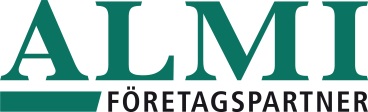 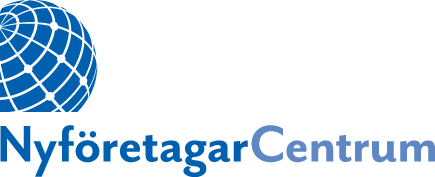 Almi och NyföretagarCentrum:Årets Mentorer i Västerbotten är utseddaRobert Nilsson har utsetts till Årets Mentor i kategorin Tillväxtföretag. Till Årets Mentor i kategorin Nya företag har utsetts Christer Karlsson. De utsågs vid en ceremoni i länsresidenset i Umeå och prisutdelare var bland andra landshövding Magdalena Andersson.  – Han har fått mig att känna mig speciell och kompetent, säger Christer Karlsson adept Owen Laws. – Vi har blivit modigare och tar nya steg i vår utveckling, säger Robert Nilssons båda adepter Marina Eliasson och Galatia Årebrand.  – Mentorerna har föredömligt följt en mentors viktigaste steg, nämligen lyssnat, coachat och delat med sig av sin kompetens och inte minst sitt kontaktnät, säger Marielle Lindberg hos Almi Nord och Bo Nordström, NyföretagarCentrum Umeå, som representerar de två organisationer, som utser Årets Mentorer i länet. De båda mentorerna är också nominerade till utmärkelsen Årets Mentor i Sverige.Robert Nilssons adepter: Han utmanar oss ständigt och ger konstruktiv kritikÅrets mentor i kategorin Tillväxtföretag Robert Nilsson är senior partner i fastighetsbolaget Fondamentor i Umeå.  - Han utmanar oss ständigt att ta nya steg i vår tillväxtutveckling. Han ger konstruktiv kritik och kan förmedla och ge insikter i svagheter och styrkor. Han är kompetent och kunnig och inger stort förtroende, säger adepterna Marina Eliasson och Galatia Årebrand, som driver förskolan Pratbubblan Magika i Umeå med den pedagogiska inriktningen språk och kommunikation. Företaget har fått godkänt att starta fler enheter och söker nu tomt eller fastigheter.- Vi har blivit modigare och har motiverats att ta nya steg i vår utveckling, både individuellt och organisatoriskt och avsatt mer tid till just tillväxt, säger adepterna.Christer Karlsson adept: Umeås mest gröna, miljövänliga och citysmarta åkeriÅrets mentor i kategorin Nya företag är Christer Karlsson. Han driver Umeåföretaget NRA Repro, som är Norrlands ledande producent inom reklam- och mediaproduktion som skyltar, trycksaker och stora bilder. - Min mentor är lugn men samtidigt entusiastiskt och engagerad och har fått mig att känna mig speciell och kompetent. Det viktigaste rådet är att bygga upp personliga relationer och att vara äkta, säger hans adept Owen Laws, har startat ett cykelåkeri i Umeå med målet att vara Umeås mest gröna, miljövänliga och citysmarta åkeri. Han kom till Sverige för 30 år sedan från USA och har ett starkt samhällsengagemang bland annat som kommun- och landstingspolitiker i Jämtland. Sedan två år är han bosatt i Umeå.- Nu kan både privatpersoner, företag och det offentliga föregå med gott exempel och göra en konkret insats för miljön, säger han. Juryns motivering till utmärkelsen av Robert Nilsson:Tack vare mentorns vägledande och engagerande sätt har adeptföretaget lyckats etablera många nya kontakter som är viktiga för deras tillväxt. Tillsammans har de arbetat med att förstärka företagets varumärke och förtydliga målen. Detta har lett till tillväxt och personlig utveckling hos adepterna.Juryns motivering till utmärkelsen av Christer Karlsson:Christer Karlsson har genom sitt lugn, hemläxor och ibland tuffa frågor, struktur tillsammans med gedigen erfarenhet gjort att adepten vuxit in i rollen som entreprenör och fått känna sig kompetent och stolt över det han gör. Han har fått hjälp att balansera privatliv och affärer, blivit mer fokuserad och lärt sig att kunder skapas genom att bygga relationer och vara äkta, inte genom att bolla med priset.PrisutdelningarnaDen nationella prisutdelningen för Årets Mentorer i Sverige sker under mässan Starta Eget i Älvsjö den 11 november.Om mentorprogrammenUtmärkelsen delas ut av Almi Företagspartner och NyföretagarCentrum Sverige, som på uppdrag av Näringsdepartementet driver mentorprogram för blivande och befintliga företagare. Almi vänder sig till tillväxtföretag och NyföretagarCentrum till nya företag, som är i uppstartsfas. Genom Almi och NyföretagarCentrum får en adept under ett år tillgång till en mentor som ställer upp ideellt. Varje år matchas mellan 1.500-2.000 mentorpar i de två mentorprogrammen.Mer information, kontakta: 
Marielle Lindberg, Almi Nord, mobil 070 371 71 03Robert Nilsson, Årets mentor Tillväxtföretag, mobil 070 710 75 00Bo Nordström, NyföretagarCentrum Umeå , mobil 070-517 50 33Christer Karlsson, Årets mentor Nya företag, mobil 070 577 32 54